The Nativity of the Holy VirginRUSSIAN ORTHODOX GREEK CATHOLIC CHURCH1220 CRANE STREETMENLO PARK,  CALIFORNIA 94025(650)  326-5622 tserkov.org Девятое Воскресенье После Троицы – Свв. Благоверных Князей Бориса и Глеба – Св. Мученицы Христины – Глас 8Тропари и Кондаки после Малого Входа:Тропарь Воскресный Глас 8:С высоты́ снизше́л еси́, Благоутро́бне, / погребе́ние прия́л еси́ тридне́вное, / да на́с свободи́ши страсте́й, / Животе́ и воскресе́ние на́ше. Го́споди, сла́ва Тебе́.Тропарь Храма Глас 4:Рождество Твое, Богородице Дево,/ радость возвести всей вселенней:/ из Тебе бо возсия Солнце Правды, Христос Бог наш,/ и, разрушив клятву, даде благословение,// и, упразднив смерть, дарова нам живот вечный.Тропарь Мчч. Блгвв. Князей Бориса и Глеба Глас 2:Правдивая страстотерпца/ и истинная Евангелия Христова послушателя,/ целомудренный Романе с незлобивым Давидом,/ не сопротив стаста врагу сущу брату,/ убивающему телеса ваша,/ душам же коснутися не могущу./ Да плачется убо злый властолюбец,/ вы же, радующеся с лики Ангельскими,/ предстояще Святей Троице,/ молитеся о державе сродников ваших богоугодней быти// и сыновом Российским спастися.Кондак Воскресный Глас 8:Воскре́с из гро́ба, уме́ршия воздви́гл еси́, / и Ада́ма воскреси́л еси́, / и Е́ва лику́ет во Твое́м воскресе́нии, / и мирсти́и концы́ торжеству́ют / е́же из ме́ртвых воста́нием Твои́м, Многоми́лостиве.Кондак Мчч. Блгвв. Князей Бориса и Глеба Глас 3:Возсия днесь преславная память ваша,/ благороднии страстотерпцы Христовы, Романе и Давиде,/ созывающи нас к похвалению Христа Бога нашего./ Тем, притекающе к раце мощей ваших,/ исцеления дар приемлем молитвами вашими, святии:// вы бо божественнии врачеве есте.Кондак Храма Глас 4:Иоаким и Анна поношения безчадства/ и Адам и Ева от тли смертныя свободистася, Пречистая,/ во святем рождестве Твоем./ То празднуют и людие Твои,/ вины прегрешений избавльшеся,/ внегда звати Ти:// неплоды раждает Богородицу и Питательницу Жизни нашея.Первое Послание к Коринфянам (3:9-17):9Ибо мы соработники у Бога, а вы Божия нива, Божие строение. 10Я, по данной мне от Бога благодати, как мудрый строитель, положил основание, а другой строит на нем; но каждый смотри, ка́к строит. 11Ибо никто не может положить другого основания, кроме положенного, которое есть Иисус Христос. 12Строит ли кто на этом основании из золота, серебра, драгоценных камней, дерева, сена, соломы,- 13каждого дело обнаружится; ибо день покажет, потому что в огне открывается, и огонь испытает дело каждого, каково оно есть. 14У кого дело, которое он строил, устоит, тот получит награду. 15А у кого дело сгорит, тот потерпит урон; впрочем сам спасется, но та́к, как бы из огня. 16Разве не знаете, что вы храм Божий, и Дух Божий живет в вас? 17Если кто разорит храм Божий, того покарает Бог: ибо храм Божий свят; а этот храм - вы.Евангелие От Матфея (14:22-34):  22И тотчас понудил Иисус учеников Своих войти в лодку и отправиться прежде Его на другую сторону, пока Он отпустит народ. 23И, отпустив народ, Он взошел на гору помолиться наедине; и вечером оставался там один. 24А лодка была уже на средине моря, и ее било волнами, потому что ветер был противный. 25В четвертую же стражу ночи пошел к ним Иисус, идя по морю. 26И ученики, увидев Его идущего по морю, встревожились и говорили: это призрак; и от страха вскричали. 27Но Иисус тотчас заговорил с ними и сказал: ободритесь; это Я, не бойтесь. 28Петр сказал Ему в ответ: Господи! если это Ты, повели мне прийти к Тебе по воде. 29Он же сказал: иди. И, выйдя из лодки, Петр пошел по воде, чтобы подойти к Иисусу, 30но, видя сильный ветер, испугался и, начав утопать, закричал: Господи! спаси меня. 31Иисус тотчас простер руку, поддержал его и говорит ему: маловерный! зачем ты усомнился? 32И, когда вошли они в лодку, ветер утих. 33Бывшие же в лодке подошли, поклонились Ему и сказали: истинно Ты Сын Божий. 34И, переправившись, прибыли в землю Геннисаретскую.Слово от Феофана Затворника: Св. апостол Петр, с позволения Господня, сходит с корабля и идет по воде; потом уступает движению страха и начинает тонуть. То, что он решился на такое необычайное дело, уповая на Господа, не представляет ничего укорительного, ибо иначе Господь не позволил бы ему того; укорительно то, что он не выдержал первого строя душевного. Его исполнило воодушевленное упование на Господа, что Он все может, и это дало ему дерзновение ввериться волнам. Сделано уже несколько шагов по этому новому пути: надлежало только крепче стать в уповании, взирая на Господа, Который близ, и на опыт хождения Его силою, а он вдался в человеческие помышления: "силен ветер, велики волны, вода не тверда"; это и расшатало и ослабило в нем крепость веры и упования. Оторвался он по этой причине от руки Господа и, оставшись преданным действию законов естества, начал тонуть. Господь укорил его: "маловерный! зачем ты усомнился?", показывая, что в этом вся причина беды. Вот урок всем, которые предпринимают что-либо, великое или малое, в видах угождения Господу! Хранить первый строй веры и упования, от которых рождается великая добродетель - терпение в доброделании, служащее основой жизни богоугодной. Пока хранятся эти расположения, до тех пор воодушевление на труды в начатом пути не отходят, и препятствия, как бы велики они ни были, не замечаются. Когда же они ослабеют, тотчас наполнят душу человеческие соображения о человеческих способах к сохранению жизни и ведению начатых дел. А так как эти последние всегда оказываются бессильными, то в душу входит страх, как быть; отсюда колебания продолжать ли, а наконец и совсем возвращение вспять. Надо так: начал - держись; мысли смущающие гони, а дерзай о Господе, Который близ.Объявления: Все приглашены на обед после службы. “Вопросы и ответы” будут после обеда.Среда 9 августа – день Св. Великомученика Пантелеимона и Преп. Герман Аляскинского. Великая Вечерня на английском языке начинается в 18:00 во вторник. Литургия (на обоих языках) начинается в 9:00 в среду. Выходное расписание (12/13 августа) будет как обычно, с сбором пожертвований в пользу Orthodox Christian Prison Ministry в воскресенье.Помолитесь, пожалуйста, за рабов божиих: Архиепископ ВЕНИАМИН, Протоиерей Антоний, Матушка Иоанна, Матушка Ксения, Нина, Елизавета Матвеевна, Михаил (Синкевич), Ираида (Лак), Анисия (Князик), Галина, Георгий (Воронин), Владимир. За Усопших: Владимир. За Путешествующих: Алексей (Войтеховский); Ирина (Агирри); Елеонора Пелагия (Максименкова); Варвара и Злата; Каталин, Лаура, и Мария (Косовану). За тех в опасности в Украине: Солдаты Алексей, Александр, Андрей, и Артемий; Лидия, Любовь, Наталья, Александр, Оксана, Мария, Валерий, Николай, Александра, Евгения, Наталья, Галина, Ольга, Павел, Татьяна, Евгений, Димитрий, Светлана, Людмила, Валерий, Надежда, Александр, Юлия, Максим, Ольга, Василий, Анна, Алексей, Любовь, Валентин, Любовь, Анатолий, Евгений, Ксения, Алексей, Екатерина, Артемий, Виктория, Младенец Ярослав, Дмитрий, Иоанна, Вячеслав, Игорь, Евгения, Фотинья, Тамара, Нина, Валентина, Александр, Любовь, Вячеслав, Вячеслав, Екатерина, Жанна, Андрей, Игорь, Виктор.НЕ ПРОПУСТИТЕвозможность поддержать наш приход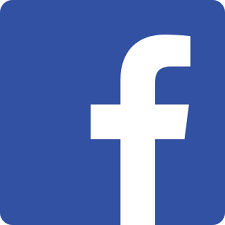 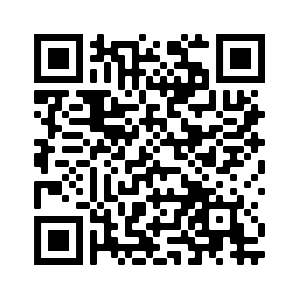 Ставьте лайки на Facebook! @Nativityoftheholyvirginorthodoxchurchmenlopark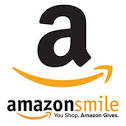 Поддержите нас с помощью Amazon Smile: ищите“The Nativity Of The Holy Virgin Russian Orthodox Greek Catholic Church”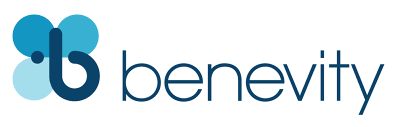 Ваша компания УДВОИТ каждое пожертвование при использовании Benevity!Ninth Week After Pentecost –– Holy Martyrs and Passionbearers, the Princes Boris and Gleb –– Martyr Christina of Tyre –– Tone 8Tone 8	Troparion 	 (Resurrection)From on high didst Thou descend, O Compassionate One; to burial of three days hast Thou submitted that Thou mightest free us from our passions. O our Life and Resurrection, O Lord, glory be to Thee.Tone 4	 Troparion 	 (Church)Your Nativity, O Virgin, / has proclaimed joy to the whole universe! / The Sun of Righteousness, Christ our God, / has shone from You, O Theotokos! / By annulling the curse, / He bestowed a blessing. / By destroying death, He has granted us eternal Life.Tone 2	 Troparion 	 (SS. Boris and Gleb)Righteous passion-bearers and true fulfillers of the Gospel of Christ, / chaste Boris and guileless Gleb, / you did not resist the attacks of your brother, the enemy, / when he killed your bodies but could not touch your souls. / Therefore, let the evil lover of power mourn / while you rejoice with the angels standing before the Holy Trinity. / Pray that those who honor your memory may be pleasing to God, / and that all Orthodox Christians may be saved.Tone 8 	Kontakion	(Resurrection)Having arisen from the tomb, Thou didst raise up the dead and didst resurrect Adam. Eve also danceth at Thy Resurrection, and the ends of the world celebrate Thine arising from the dead, O Greatly-merciful One.Tone 3	Kontakion 	 (SS. Boris and Gleb)Today your most glorious memory shines forth, / noble participants in the passion of Christ, holy Boris and Gleb, / for you call us together to sing praises to Christ our God! / Praying to Him before your sacred images, / we receive the gift of healing by your prayers, / for you are indeed divine healers.Tone 4	Kontakion 	 (Church)By Your Nativity, O Most Pure Virgin, / Joachim and Anna are freed from barrenness; / Adam and Eve, from the corruption of death. / And we, your people, freed from the guilt of sin, celebrate and sing to you: / The barren woman gives birth to the Theotokos, the nourisher of our life!1 Corinthians 3:9-17 (Epistle)9 For we are God’s fellow workers; you are God’s field, you are God’s building. 10 According to the grace of God which was given to me, as a wise master builder I have laid the foundation, and another builds on it. But let each one take heed how he builds on it. 11 For no other foundation can anyone lay than that which is laid, which is Jesus Christ. 12 Now if anyone builds on this foundation with gold, silver, precious stones, wood, hay, straw, 13 each one’s work will become clear; for the Day will declare it, because it will be revealed by fire; and the fire will test each one’s work, of what sort it is. 14 If anyone’s work which he has built on it endures, he will receive a reward. 15 If anyone’s work is burned, he will suffer loss; but he himself will be saved, yet so as through fire. 16 Do you not know that you are the temple of God and that the Spirit of God dwells in you? 17 If anyone defiles the temple of God, God will destroy him. For the temple of God is holy, which temple you are.Matthew 14:22-34 (Gospel)22 Immediately Jesus made His disciples get into the boat and go before Him to the other side, while He sent the multitudes away. 23 And when He had sent the multitudes away, He went up on the mountain by Himself to pray. Now when evening came, He was alone there. 24 But the boat was now in the middle of the sea, tossed by the waves, for the wind was contrary. 25 Now in the fourth watch of the night Jesus went to them, walking on the sea. 26 And when the disciples saw Him walking on the sea, they were troubled, saying, “It is a ghost!” And they cried out for fear. 27 But immediately Jesus spoke to them, saying, “Be of good cheer! It is I; do not be afraid.” 28 And Peter answered Him and said, “Lord, if it is You, command me to come to You on the water.” 29 So He said, “Come.” And when Peter had come down out of the boat, he walked on the water to go to Jesus. 30 But when he saw that the wind was boisterous, he was afraid; and beginning to sink he cried out, saying, “Lord, save me!” 31 And immediately Jesus stretched out His hand and caught him, and said to him, “O you of little faith, why did you doubt?” 32 And when they got into the boat, the wind ceased. 33 Then those who were in the boat came and worshiped Him, saying, “Truly You are the Son of God.” 34 When they had crossed over, they came to the land of Gennesaret.On the Martyr Christina – from OCA.org: The Martyr Christina lived during the third century. She was born into a rich family, and her father was governor of Tyre. By the age of 11 the girl was exceptionally beautiful, and many wanted to marry her. Christina’s father, however, envisioned that his daughter should become a pagan priestess. To this end he placed her in a special dwelling where he had set up many gold and silver idols, and he commanded his daughter to burn incense before them. Two servants attended Christina.In her solitude, Christina began to wonder who had created this beautiful world. From her room she was delighted by the stars of the heavens and she constantly came back to the thought about the Creator of all the world. She was convinced, that the voiceless and inanimate idols in her room could not create anything, since they themselves were created by human hands. She began to pray to the One God with tears, entreating Him to reveal Himself. Her soul blazed with love for the Unknown God, and she intensified her prayer all the more, and combined it with fasting.One time Christina was visited by an angel, who instructed her in the true faith in Christ, the Savior of the world. The angel called her a bride of Christ and told her about her future suffering. The holy virgin smashed all the idols standing in her room and threw them out the window. In visiting his daughter Christina’s father, Urban, asked her where all the idols had disappeared. Christina was silent. Then, having summoned the servants, Urban learned the truth from them.In a rage the father began to slap his daughter’s face. At first, the holy virgin remained quiet, but then she told her father about her faith in the One True God, and that she had destroyed the idols with her own hands. Urban gave orders to kill all the servants in attendance upon his daughter, and he gave Christina a fierce beating and threw her in prison. Having learned about what had happened, Saint Christina’s mother came in tears, imploring her to renounce Christ and to return to her ancestral beliefs. But Christina remained unyielding. On another day, Urban brought his daughter to trial and urged her to offer worship to the gods, and to ask forgiveness for her misdeeds. Instead, he saw her firm and steadfast confession of faith in Christ.The torturers tied her to an iron wheel, beneath which they lit a fire. The body of the martyr, turning round on the wheel, was scorched on all sides. They then threw her into prison.An angel of God appeared at night, healing her wounds and strengthening her with food. Her father, seeing her unharmed, gave orders to drown her in the sea. An angel sustained the saint while the stone sank down, and Christina miraculously came out of the water and reappeared before her father. In terror, her father imputed this to sorcery and decided to execute her in the morning. That night he himself suddenly died. Another governor, Dion, was sent in his place. He summoned the holy martyr and also tried to persuade her to renounce Christ, but seeing her unyielding firmness, he again subjected her to cruel tortures. The holy martyr was for a long while in prison. People began to flock to her, and she converted them to the true faith in Christ. Thus about 300 were converted.In place of Dion, a new governor Julian arrived and resumed the torture of the saint. After various torments, Julian gave orders to throw her into a red-hot furnace and lock her in it. After five days they opened the furnace and found the martyr alive and unharmed. Seeing this miracle take place, many believed in Christ the Savior, and the torturers executed Saint Christina with a sword.Announcements:All are invited to stay for lunch in the church hall after the service. “Questions and Answers” will be held after lunch. August 9th is the day of St Panteleimon and our Venerable Father Herman of Alaska. Great Vespers (in English) will be served at 6 PM on Tuesday. Liturgy (in both languages) will begin at 9 AM on the 9th.We will have our usual weekend schedule the 12th/13th of August. There will be a collection for Orthodox Christian Prison Ministry on Sunday.Please pray for the servants of God: Archbishop BENJAMIN, Archpriest Anthony, Matushka Ioanna, Matushka Xenia, Nina, Elizaveta Matfeevna, Michael (Sinkewitsch), Eroeda (Luck), Anisia (Knyazik), Galina, George (Voronin), Vladimir. For the departed: Vladimir. For Those Traveling: Aleksey (Voytehovskiy); Eleonora Pelagia (Maksimenkova); Irina (Aguirre); Varvara and Zlata; Catalin, Laura, and Maria (Cosovanu). For Those in Ukraine: Soldiers Alexei, Alexander, Andrei, Artem; Lidia, Lubov, Natalia, Alexander, Oksana, Maria, Valery, Nikolai, Alexandra, Eugenia, Natalia, Galina, Olga, Paul, Tatiana, Eugene, Dimitry, Svetlana, Ludmila, Valery, Nadezhda, Alexander, Julia, Maxim, Olga, Vasily, Anna, Alexei, Lubov, Valentin, Lubov, Anatoly, Eugene, Ksenia, Alexei, Ekaterina, Artem, Victoria, the child Yaroslav, Dmitry, Ioanna, Vyacheslav, Igor, Eugenia, Photini, Tamara, Nina, Valentina, Alexander, Lubov, Vyacheslav, Vyacheslav, Katerina, Zhanna, Andrei, Igor, Victor.STAY CONNECTEDsupport our parishLike us on Facebook! @NativityoftheholyvirginorthodoxchurchmenloparkSupport us by using Amazon Smile: search“The Nativity Of The Holy Virgin Russian Orthodox Greek Catholic Church”DOUBLE the impact of your donation through workplace donation matching with Benevity!